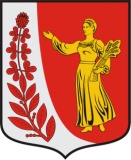 АДМИНИСТРАЦИЯ МУНИЦИПАЛЬНОГО ОБРАЗОВАНИЯ                                  «ПУДОМЯГСКОЕ СЕЛЬСКОЕ ПОСЕЛЕНИЕ»                                                                  ГАТЧИНСКОГО МУНИЦИПАЛЬНОГО РАЙОНА                                                      ЛЕНИНГРАДСКОЙ ОБЛАСТИПОСТАНОВЛЕНИЕ13 ноября 2020г.							№ 529 Об осуществлении мероприятий по обеспечению безопасности людей на водных объектах в зимний период 2020-2021гг. на территории муниципального образования «Пудомягское сельское поселение» Гатчинского муниципального района Ленинградской областиВ соответствии с Федеральным законом от 06.10.2003 № 131-ФЗ «Об общих принципах организации местного самоуправления в Российской Федерации», постановлением Правительства Ленинградской области от 29 декабря 2007 года № 352 «Обутверждении Правил охраны жизни людей на водных объектах Ленинградской области» и в целях обеспечения безопасности населения, предупреждения несчастных случаев на водных объектах, администрация «Пудомягского сельского поселения» Гатчинского муниципального района Ленинградской области,                                        ПОСТАНОВЛЯЕТ:1. Утвердить План мероприятий по обеспечению безопасности людей на водных объектах в зимний период 2020-2021 гг. на территории Пудомягского сельского поселения (Приложение 1).2. Настоящее постановление вступает в силу со дня  его официального опубликования, подлежит размещению в информационно-телекоммуникационной сети «Интернет»         3. Контроль за исполнением настоящего постановления оставляю за собой.  Глава администрации	Пудомягского сельского поселения		        		С.В.ЯкименкоС.Р.Дудоладов64-730                                                                                                                                                  Приложение 1            к постановлению  администрацииПудомягского сельского поселения                  № 529 от 13.11.2020года. ПланМероприятий по обеспечению безопасности людей на водных объектах в зимний период 2020-2021 гг. в Пудомягском сельском поселении№МероприятиеСроки исполненияОтветственный1.Установка информационных щитов, предупреждающих и запрещающих знаков на акваториях водных объектов.ноябрьС.Р.Дудоладов2.Организация пропаганды безопасного поведения на льду.ноябрь-апрельС.Р.Дудоладов3.Информирование населения о гидрометеоусловиях, ледовой обстановке на водных объектах, правилах безопасного поведения на льду.ноябрь-апрельС.Р.Дудоладов4.Проведение профилактических бесед и выставок с детьми и подростками на базе библиотек МКУК «Пудомягский КДЦ» по правилам безопасности на водных объектах.постоянноС.Р.ДудоладовТ.И.Кувшинова5.Проведение профилактической работы среди населения.постоянноС.Р.Дудоладов